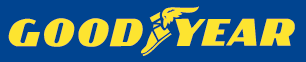 Contact:Mirko KrausCommunications Manager EMEA+49 (0) 6181 68 1521
mirko.kraus@goodyear-dunlop.comPRESS RELEASENew Rigid Dump Truck Tires from GoodyearGoodyear RM-4B+ range introduced for severe operating conditionsBrussels, October 17th, 2016 – Goodyear is introducing the RM-4B+ Off The Road (OTR) tire range for rigid dump trucks in the Europe, Middle East and Africa (EMEA) region.  After successful performance in the United States, the brand-new OTR range, which includes several new sizes, including a 63 inch version which was recently presented at the MINExpo in Las Vegas, is now available to customers in EMEA.  The range comprises five sizes for vehicles operating in severe conditions; including on terrain such as rock and aggregates as well as on hard improved surfaces.The Goodyear RM-4B+ range features 170-level tread depth and optimal tread zone stiffness for excellent wear performance.  The innovative CycleMax tread rubber compound ensures cool running and is enhanced by tread lug blading for additional heat resistance.  Heat resistance is also a benefit of the centreline channel, which gives added lateral traction.  Other tread features include interlocking blading for high stability and angled main grooves for forward and lateral traction.  Particularly important for severe operating conditions are the extra thick sidewalls, which provide excellent protection against friction and impact.“Our new RM-4B+ OTR tires feature our latest technologies in materials, design, construction and manufacturing.  Thanks to this they provide high performance in all areas resulting in a high number of operating hours and therefore reduced costs per hour to our customers,” said Octavian Velcan, Managing Director OTR tires Goodyear Europe, Middle East and Africa.The now available comprehensive Goodyear RM-4B+ OTR range for rigid dump trucks comprises the following sizes:18.00R33 – NEW21.00R35 – NEW24.00R35 – NEW40.00R5746/90R5753/80R63 – NEWThe tires are all tubeless radials with the 18.00R33 size having a *** rating and a load capacity of up to 12.150 kg.  The 21.00R35, 24.00R35, 40.00R57 and 46/90R37 tires are all ** rated, with maximum load capacities ranging from 14,500 to 63,000 kg.About Goodyear Goodyear is one of the world’s largest tire companies. It employs approximately 66,000 people and manufactures its products in 49 facilities in 22 countries around the world. Its two Innovation Centers in Akron, Ohio and Colmar-Berg, Luxembourg strive to develop state-of-the-art products and services that set the technology and performance standard for the industry.For more information on Goodyear and its products, visit www.goodyear.com.